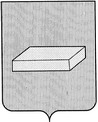 ГОРОДСКАЯ ДУМА  ГОРОДСКОГО  ОКРУГА  ШУЯР Е Ш Е Н И Е		от 23 декабря 2015 года				№ 104О внесении изменений в некоторые правовые актыгородской Думы городского округа Шуя	В соответствии со статьей 42 Устава городского округа Шуя и статьей 4 Регламента городской Думы городского округа Шуя, городская ДумаРЕ Ш И Л А:	1. Внести в Положение о Шуйском городском ученическом Совете, утвержденное Решением городской Думы городского округа Шуя от 13 февраля 2013 года № 26 «О создании Шуйского городского ученического Совета» следующие изменения:в пункте 4.8 слова «Главе Администрации» заменить словами «Председателю городской Думы».	2. Внести в Положение об организационном комитете по выборам членов Шуйского городского ученического Совета, утвержденное Решением городской Думы городского округа Шуя от 13 февраля 2013 года № 26 «О создании Шуйского городского ученического Совета» следующие изменения:во втором абзаце пункта 2 раздела I слова «Заместитель Главы» заменить словами «Председатель городской Думы»	3. Решение вступает в силу с момента подписания.Председатель городской Думы городского округа Шуя                                        Д.Е. ПЛАТОНОВ      Глава городского округа Шуя                                    С.Ю. РОЩИН